A AA037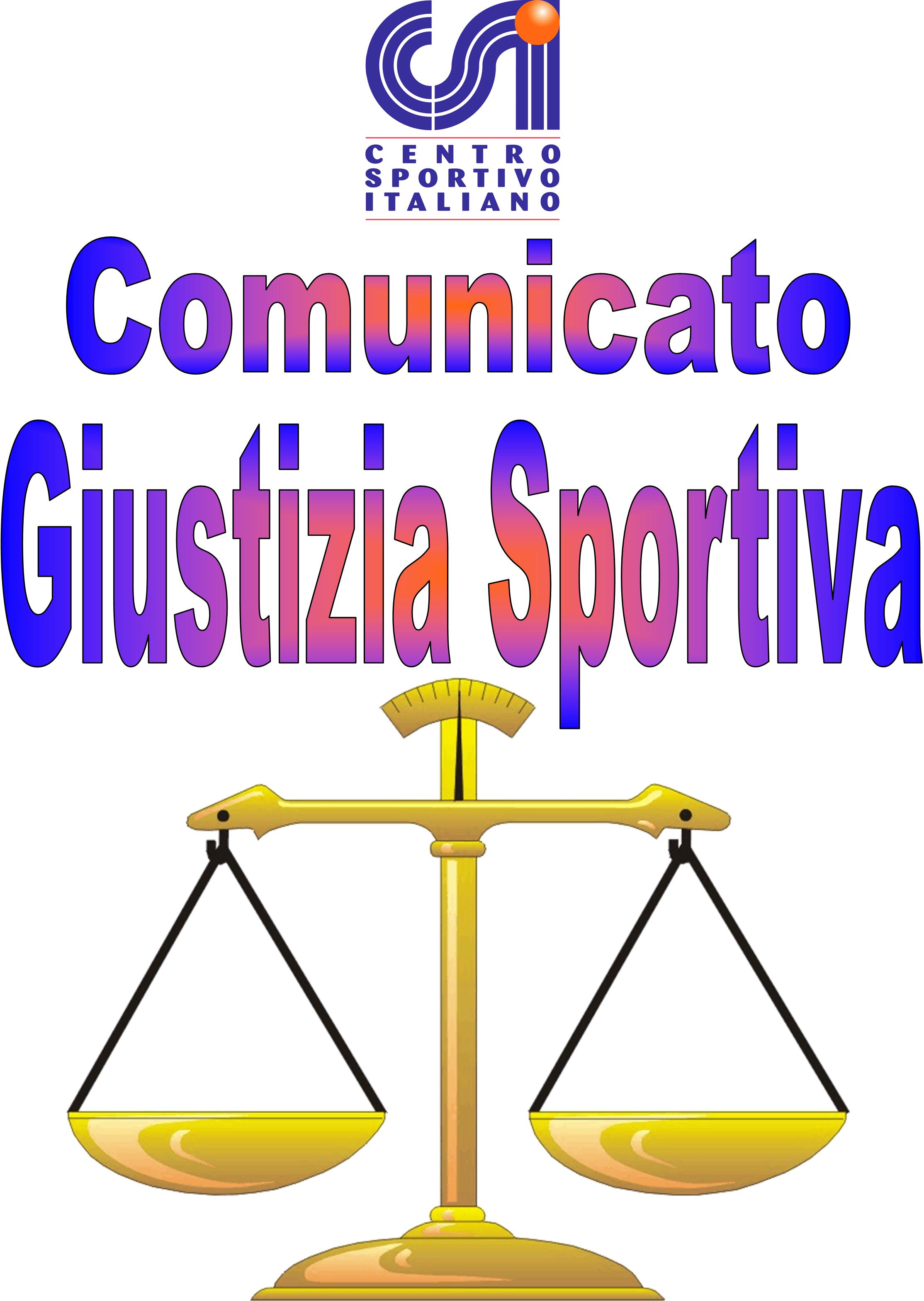 021Afr(Per Diffida).                          Comunicato Ufficiale nr. 33 DATA 08 – 05- 2023                                     Calcio a 5 Terni LeagueRISULTATI CALCIO A 5PROVVEDIMENTI DISCIPLINARI CALCIO A 5 CARTELLINO AZZURRONominativo:                                                                                                    SocietàGIOCATORI AMMONITINominativo:                                                                                                      SocietàMichael Celi                                                                                                         Buco BarNicolò Bellanca                                                                                                    Buco BarLuca Proietti                                                                                                         La Dolce VitaLudovico Giachetti                                                                                               LeicesterniMatteo Silvestri                                                                                                    LeicesterniEmanuele Masci                                                                                                   Sel.AlbicelesteFederico Cacace                                                                                                   Ajax KemalFrancesco Patoia                                                                                                  Mo Te PungoLuca Campisi                                                                                                       New TerniNicolò Desantis                                                                                                    New TerniFederico Teodori                                                                                                  S.G.BoscoAndrea Antonelli                                                                                                  Real PalaceGIOCATORI ESPULSINominativo:                                 turni di squalifica                                             SocietàFederico Boddi                                        1                                                    Mo Te Pungo(Somma di ammonizioni).Leonardo Fuselli                                       1                                                    SS Giuseppe(Comportamento falloso in campo).Luca Niccolini                                            1                                                   Panzathinaikos(Comportamento falloso in campo).Thomas Donati                                        2 Mesi (08-07-23)                            White Devils(Vie di fatto nei confronti di altro tesserato attenuate da provocazione; recidiva via di fatto potenzialmente cagionevole nei confronti di altro tesserato; aver rischiato di provocare una rissa).Michele gissi                                          2 Mesi (08-07-23)                             Galacticos(Comportamento provocatorio recidivante in generale e nei confronti di altro tesserato; vie di fatto nei confronti di altro tesserato; aver rischiato di provocare una rissa).  Comunicato Ufficiale nr. 33 DATA 08 – 05- 2023                                        Calcio a 7 Terni LeagueRISULTATI CALCIO A 7PROVVEDIMENTI DISCIPLINARI CALCIO A 7 CARTELLINO AZZURRONominativo:                                                                                                    SocietàChristian Falasco                                                                                       Green ServiceGil Malcolm Perez                                                                                    Geps’On FireGIOCATORI AMMONITINominativo:                                                                                                      SocietàMirco Natalotti                                                                                             Ferentill S.G.Samuel Panacci                                                                                             Ferentill S.G.Michael Gaggia                                                                                           HomyAlex Di Luzio                                                                                                Aston PirlaLorenzo Conti                                                                                               Pes UTD Filippo Chieruzzi                                                                                          Soccorso AlpinoFrancesco Lorenzo Tardito                                                                            Red DevilsEdoardo Papa Italiani                                                                                  Molo 21 FCDiego Bassitto                                                                                             CampettoRiccardo Cordiali                                                                                        CampettoLorenzo Federici                                                                                          HelleaglesFederico Teodori                                                                                         La Dolce VitaDaniele Tottorotò                                                                                         Pro Secco FCAlessio Curri                                                                                                Postaccio PiratesCostantin Andrei Iurache                                                                               Postaccio PiratesAlessandro Animobono                                                                                 Visionari BSGIOCATORI ESPULSINominativo:                                 turni di squalifica                                        SocietàAlessandro Romiti                                   1                                                  Astoria(Comportamento Scorretto).Daniele Tottorotò                              3 Mesi (08-08-23)                               Pro Secco FC(Espressioni Gravemente offensive e minacciose nei confronti del giudice di gara; essere entrato nello spogliatoio del giudice di gara al fine di eccedere nelle espressioni offensive).Christian Falasco                                      1                                                  Green Service(Per Diffida).                                                                                                                            Il Giudice sportivo156B Libertas Tacito – Conad Arca Futsal 2 – 5 157A Buco Bar – La Dolce Vita 5 – 4  V.P.D.158B Mo Te Pungo – New Terni UTD 4 – 4  V.P.D.159A S.G.Bosco – Real Palace 8 – 4  V.P.D.160C Oro & Argenti – America Reds 11 – 3 161C New Team – Bar Della Porta 2 – 1 162A White Devils – Galacticos 5 – 8  V.P.D.163C Leicesterni City – Terni Boys 3 – 1  V.P.D.164B Sporting Garra – Napoli Club Terni 8 – 1 165B SS Giuseppe e Marco – Panzathinaikos 7 – 5  V.P.D.166B Aquila UTD – Old City 10 – 7 167C Stroncamoli – AS Maroso 4 – 9 168A ASD Castrum – Pet Store Conad  9 – 4 169C Seleccion Albiceleste – Ajax Kemal 11 – 5  V.P.D.185B ASD Sambucetole – Leicesterni City 1 – 4 186B Postaccio Pirates – Visionary BS 5 – 1 V.P.D.V.P.D.187A Red Devils – Astoria 4 – 6 V.P.D.V.P.D.188C FC Helleagles – FC Boccaporco 7 – 0 V.P.D.V.P.D.189A Molo 21 FC – Campetto 8 – 6 V.P.D.V.P.D.190B Stortenham – Geps’On Fire 3 – 8 V.P.D.V.P.D.191A La Dolce Vita – Pro Secco FC 3 – 2 V.P.D.V.P.D.192B Real Mentepazzi – PES United  10 – 1 V.P.D.V.P.D.193C Homy – Aston Pirla 2 – 5 V.P.D.V.P.D.194B Team Eno – Desaparecidos 7 – 8 195B Soccorso Alpino – Green Service 4 – 4   V.P.D.  V.P.D.196B Stronconium – Ferentil Saint Germain 4 – 3 V.P.D.197C Santino FC – Pro Diletta 1991 8 – 2 198A Long Island – AS Maroso 3 – 2 V.P.D.199C SDATT Team – Torre Orsina C.A. 2 – 4 